Муниципальное автономное общеобразовательное учреждение «Средняя школа № 19 – корпус кадет «Виктория»Старооскольского городского округа(МАОУ «СШ №19 – корпус кадет «Виктория»)ПРИКАЗ«26» сентября 2023 года                                                                            № 913                                                                               О разрешении проведения платных образовательных по специальным образовательнымкурсам на расширенном уровнедля учащихся 9-11 классовНа основании Устава школы, Положения о платных образовательных и иных услугах в МАОУ «СШ №19 – корпус кадет «Виктория», учебного плана по предоставлению платных образовательных и иных услуг по дополнительным образовательным программам на 2023/2024 учебный годПРИКАЗЫВАЮ:Разрешить проводить платные образовательные услуги по предоставлению занятий, направленных на изучение специальных образовательных курсов на расширенном уровне по предметам с 01.10.2023 года по 31.05.2024 года следующим учителям:Булухта Е.В., учителю математики, занятия, направленные на изучение специальных образовательных курсов на расширенном уровне по математике, в группах №2, №4, 6 «За страницами учебника математики» в количестве 2-х часов в неделю в каждой группе за пределами основного рабочего времени;Шолоховой Г.Е., учителю математики, занятия, направленные на изучение специальных образовательных курсов на расширенном уровне по математике, в группах № 16 и №18 «Задачи с параметрами» в количестве 2-х часов в неделю в каждой группе за пределами основного рабочего времени;Поповой И.И., учителю русского языка и литературы, занятия, направленные на изучение специальных образовательных курсов на расширенном уровне по русскому языку в группах №1, 17 «Учись писать грамотно» в количестве 2-х часов в неделю в каждой группе за пределами основного рабочего времени;Трещевой М.В., учителю русского языка и литературы, занятия, направленные на изучение специальных образовательных курсов на расширенном уровне по русскому языку, в группах № 15 «Учись писать грамотно» в количестве 2-х часов в неделю за пределами основного рабочего времени;Бурцевой Н.В., учителю русского языка и литературы, занятия, направленные на изучение специальных образовательных курсов на расширенном уровне по русскому языку, в группах №5, 13 «Учись писать грамотно» в количестве 2-х часов в неделю в каждой группе за пределами основного рабочего времени;Дурневой В.И., учителю русского языка и литературы, занятия, направленные на изучение специальных образовательных курсов на расширенном уровне по русскому языку, в группе №3 «Учись писать грамотно» в количестве 2-х часов в неделю за пределами основного рабочего времени;Бондаревой Т.Г., учителю информатики и математики, занятия, направленные на изучение специальных образовательных курсов на расширенном уровне по информатике в группе №12 «Академия информатики» и в группе № 14 по математике «Задачи с параметрами» в количестве 2-х часов в неделю в каждой группе за пределами основного рабочего времени;Щебетун Т.И., учителю информатики, занятия, направленные на изучение специальных образовательных курсов на расширенном уровне по информатике в группе №11 «Академия информатики» в количестве 2-х часов в неделю за пределами основного рабочего времени;Лихушиной Н.И., учителю географии, занятия, направленные на изучение специальных образовательных курсов на расширенном уровне по географии в группах № 8, 9, 10 «Мы и наши соседи» в количестве 2-х часов в неделю в каждой группе за пределами основного рабочего времени;Гавриной Т.И., учителю истории и обществознания, занятия, направленные на изучение специальных образовательных курсов на расширенном уровне по обществознанию в группе №7 «Современное общество и человек» в количестве 2-х часов в неделю за пределами основного рабочего времени.Оплату указанным работникам производить согласно калькуляции тарифов на оказание платных образовательных услуг, утвержденных решением Совета депутатов Старооскольского городского округа №141 от 18.08.2023 г.Контроль за исполнением данного приказа возложить на заместителя директора Баринову И.И.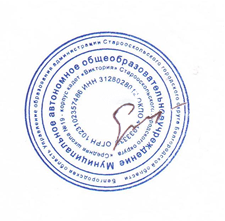 Директор МАОУ «СШ №19 – корпус кадет «Виктория»                                                                 Е.И. Иванова